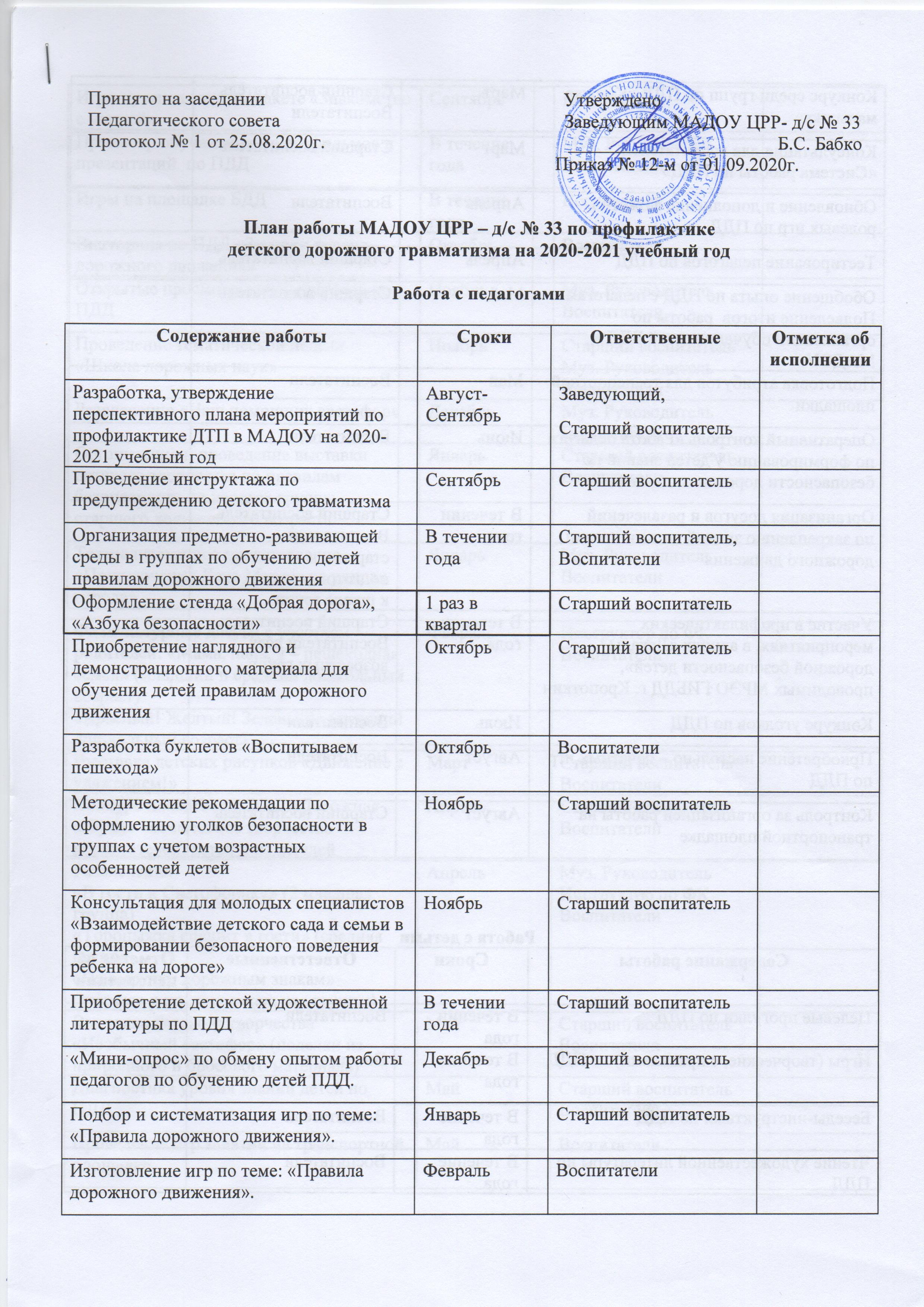 Работа с детьмиРабота с родителямиКонкурс среди групп по ПДД «Книжка малышка»МартСтарший воспитательВоспитателиКонсультация для воспитателей «Система работы по ПДД»МартСтарший воспитательОбновление и дополнение сюжетно-ролевых игр по ПДДАпрельВоспитателиТестирование педагогов по ПДДАпрельСтарший воспитательОбобщение опыта по ПДД с педагогами.Подведение итогов  работы по организации обучения детей БДД в МАДОУ.МайСтарший воспитательПодготовка атрибутов для транспортной площадкиМайВоспитателиОперативный контроль «Работа педагога по формированию у детей знаний по безопасности дорожного движения»Июнь ВоспитателиОрганизация досугов и развлеченийпо закреплению знаний детьми правил дорожного движенияВ течении годаСтарший воспитатель,Воспитателистарших иподготовительныхк школе группУчастие в профилактических мероприятиях, в акциях «Декады дорожной безопасности детей», проводимых МРЭО ГИБДД г. КропоткинВ течении годаСтарший воспитатель,Воспитатели всех возрастных группКонкурс уголков по ПДДИюльВоспитателиПриобретение настольно – печатных игр по ПДДАвгустВоспитателиКонтроль за организацией работы на транспортной площадкеАвгустСтарший воспитательСодержание работыСрокиОтветственныеОтметка об исполненииЦелевые прогулки по ПДДВ течении годаВоспитателиИгры (творческие, с правилами) по ПДДВ течении годаВоспитателиБеседы-инструктажи по ПДДВ течение годаВоспитателиЧтение художественной литературы по ПДДВ течение годаВоспитателиИгра-путешествие на макете «Знакомство с улицей»СентябрьВоспитателиПросмотр обучающих  мультфильмов и презентаций  по ПДДВ течение годаМуз. РуководительВоспитателиИгры на площадке БДДВ течение годаВоспитателиВикторина по ПДД «Знатоки правил дорожного движения»ОктябрьВоспитателиОткрытые просмотры инсценировок по ПДДНоябрьМуз. РуководительВоспитателиПроведение тематической недели «Школа дорожных наук»НоябрьСтарший воспитательМуз. РуководительВоспитателиРазвлечение «Наш помощник светофор»ДекабрьМуз. РуководительВоспитателиОрганизация и проведение выставки детского творчества по правилам безопасности на дорогах группы старшего дошкольного возрастаЯнварьСтарший воспитатель ВоспитателиТеатрализованное представление «Приключения Деда Мороза на улицах города»ЯнварьМуз. РуководительВоспитателиФизкультурные досуги с участием родителей: «Мама, папа, я – пешеходная семья» (младший и средний дошкольный возраст) «Красный! Желтый! Зеленый!» (старший дошкольный возраст)ФевральИнструктор по ФКВоспитателиВыставка детских рисунков «Движение с уважением!»МартСтарший воспитатель ВоспитателиКонкурс плакатов по ПДД «Дорожная азбука» - совместное творчество воспитателей, детей и родителейАпрельСтарший воспитатель ВоспитателиРазвлечения:«В гости к Светофорику» (2 младшая группа)«Торопыжка спешит в гости» (средняя группа)«На выручку дорожным знакам» (старшая и подготовительная группы)АпрельМуз. РуководительИнструктор по ФКВоспитателиВыставка детского творчества «Необычный светофор» (поделки из природного и бросового материала)МайСтарший воспитатель ВоспитателиДиагностика уровня знаний детей по ПДДМайСтарший воспитатель ВоспитателиПроведение игр занятий на транспортной площадкеМайВоспитателиСовместное с детьми изготовление атрибутов к играм по ПДД, продуктивная деятельностьИюньВоспитателиРазвлечение по ПДД «На улице – не в комнате, о том ребята, помните»АвгустМуз. РуководительИнструкторы по ФКВоспитателиПроведение экскурсий в старших и подготовительных группахАвгустВоспитателиСодержание работыСрокиОтветственныеОтметка об исполненииГрупповые родительские собрания (вопрос по безопасности на дорогах)СентябрьВоспитателиПривлечение родителей к участию в мероприятиях по предупреждению ДДТТ (игры, конкурсы, экскурсии, пропагандистские акции и т.д.).В течении годаСтарший воспитатель ВоспитателиПодготовка информационного материала для родителей в раздевалках возрастных групп1 раз в кварталВоспитателиПубликация материалов для родителей на сайте МАДОУВ течении годаСтарший воспитатель ВоспитателиКонсультация «Улица глазами ребенка» (психофизиологические особенности поведения ребенка на дороге)СентябрьПедагог-психологРазработка памяток для родителей по ПДДСентябрьВоспитателиОформление буклетов в уголке для родителейСентябрьВоспитателиВыставки детского творчества по ПДДВ течении годаСтарший воспитатель ВоспитателиКонсультации:  «Как знакомить детей с правилами дорожного движения;» «Чем опасен гололед»«Учить безопасности – это важно»«Как подготовить схему «Мой путь в школу» для родителей  детей подготовительной  к школе группыВ течении годаСтарший воспитатель ВоспитателиОформление папок-передвижек:«Дети и дорога»«Фликеры на одежде»«Как правильно перевозить детей в автомобиле»В течении годаСтарший воспитатель ВоспитателиРазработка рекомендаций /выпуск буклетов/для родителей, об использовании в дальнейшем игровых обучающих ситуаций по закреплению с детьми ПДД в домашних условияхВ течении годаСтарший воспитатель ВоспитателиПамятка для родителей «Значение светоотражающих элементовОктябрьСтарший воспитательКонсультация на тему: «Ваш ребенок ходит в детский сад».ОктябрьСтарший воспитательОформление стенгазеты «ПДД – это серьезно!»ЯнварьСтарший воспитатель ВоспитателиПамятка: «Правила движения зимой. Средства безопасности в автомобиле».ЯнварьСтарший воспитатель ВоспитателиРазработка памятки «Родитель-водитель, помни!»ФевральВоспитателиКонсультация «Безопасное поведение Вашего ребенка на улицах»ФевральСтарший воспитатель ВоспитателиВстреча с работниками ГИБДД (Профилактика детского травматизма на дорогах города)МартЗаведующийПапка – передвижка «Будьте внимательны на улице»МартВоспитателиКонсультация для родителей «Безопасность детей»АпрельВоспитателиОформление листовок «Пристегни самое дорогое!»АпрельВоспитателиИзготовление атрибутов для транспортной площадкиМайВоспитателиГазета «Добрая дорога детства»МайСтарший воспитатель ВоспитателиНаглядная информация ОБЖ детей в летний периодИюньВоспитателиКонсультация «Как переходить улицу с детьми»ИюльВоспитателиСеминар-практикум для родителей детей подготовительной к школе группы «Создание маршрута первоклашки»АвгустСтарший воспитатель Воспитатели